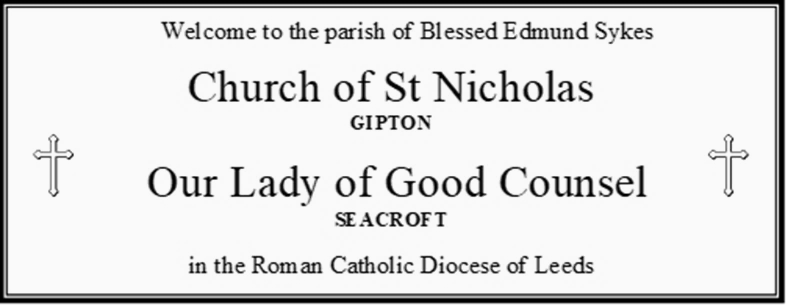 Parochial Administrator: Fr Craig FitzpatrickSt Nicholas Presbytery, Oakwood Lane, LEEDS, LS9 6QYEmail: pp.blessededmundsykes@dioceseofleeds.org.uk	Tel: 0113 249 042911th Sunday in Ordinary Time 18th June 2023THOSE IN NEED OF OUR PRAYERS Special prayers for Eileen Bell, John Haynes & Sheila Haynes, Kathleen Gaughan, Margaret Fitzpatrick, Moira Doyle, Anna Gawlik, Rachel, Adah McHugh, Joan Parry, Josie Smith, Jane (seriously ill), Pat Doolan, Willie McDonagh, Betty BurkePlease remember that there is a story behind everyone named on our sick list. Never stop praying for them.MASS INTENTIONS RECEIVED THIS WEEK Pauline Beattie, Anne BrownIf you would like a Mass to be said on a particular date, please submit the Mass request as soon as possible. There is no guarantee that a specific date will be available. Please also stipulate if you would like the Mass to be offered at St Nicholas’ or Our Lady’s church.LAST WEEK’S OFFERTORY - £392.07	Because Canon Gilligan celebrated our Masses last weekend, the collection from Our Lady’s hasn’t been counted yet!JAMES BYRNEBecause of recent events in Seacroft, Thursday’s anniversary Mass for James Byrne was not said. This Mass will be rescheduled. Please keep the soul of James in your prayers, and please remember him and his loved ones at Mass this weekend. VISITINGFr Craig has been asked a couple of times recently if it’s still possible to receive home visits. There is no problem at all with this but he neds to be given the details of those who would like a visit. Please leave a message on the parish answerphone, or hand in the details on a piece of paper. NEWS FROM THE PARISHSVPThe SVP offer sincere thanks for the collection at the funeral of Pauline Beattie, may she rest in peace. A marvellous £554.25 has been sent to the society. BUILDINGSSaint NicholasWork is now complete to the roof above the altar and thankfully we no longer have leaks. In addition, we have had the steps to the main entrance re-set to minimise trip hazards. We now have authorisation from the Diocese in respect of the next external works at St Nicholas. This will involve roofing, joinery and external decoration to 2 aspects of the building. Conversations continue about the former baptistry tower and roof. We are sorry we still cannot give you positive news.Our Lady’sA new door has been fitted at the side of church into the sacristy area. To minimise trip hazards, the steps at the front of church have been re-set and marked. Uneven paving from the pedestrian gate has also been rectified.NEWS FROM THE DIOCESENazareth Summer Picnic25th June. 12-4 pm. Hinsley Hall. Family day of fun. £10 donation per family. Please book -d.roman@leedstrinity.ac.ukNOVENA TO OUR LADY OF UNFAILING HELP18th – 26th June @ Leeds Cathedral, Monday-Friday 6.15pm, Saturday & Sunday 5pmPro-LifeWalsingham Pilgrimage. Saturday 5th August. Pick up at Shipley, Harehills and Crossgates. Speak to Kate on 07505 767415 or see – www.prolifepilgrimage.org.POPE FRANCIS’ MONTHLY PRAYER INTENTIONS – JuneFor the abolition of tortureWe pray that the international community may commit in a concrete way to ensuring the abolition of torture and guarantee support to victims and their families.This weekendSaturday St Nicholas6.00 pm11th Sunday in ordinary time Bridget & AlfHolmanThis weekendSunday St Nicholas9.30 am11th Sunday in ordinary time People of the Parish(special prayers for James Byrne)This weekendSunday Our Lady’s11.00 am11th Sunday in ordinary time Pauline BeattieThis WeekMondaySt Nicholas9.10 amWeekday Ordinary TimeMargaret KellyThis WeekTuesdayOur Lady’s10.00 amSaint AlbanFirst Martyr of EnglandAlan WeeksThis WeekWednesdayNO MASSNO MASSNO MASSNO MASSThis WeekThursdayOur Lady’s10.00 amSs John Fisher & Thomas MoreSheila LambertThis WeekFridaySt Nicholas9.00 amWeekday Ordinary TimeJosie HealNext WeekendSaturdaySt Nicholas6.00 pm12th Sunday in ordinary timePaddy & MauraTogherNext WeekendSunday St Nicholas9.30 am12th Sunday in ordinary timeJoe O’RourkeNext WeekendSunday Our Lady’s11.00 am12th Sunday in ordinary timePeople of the Parish